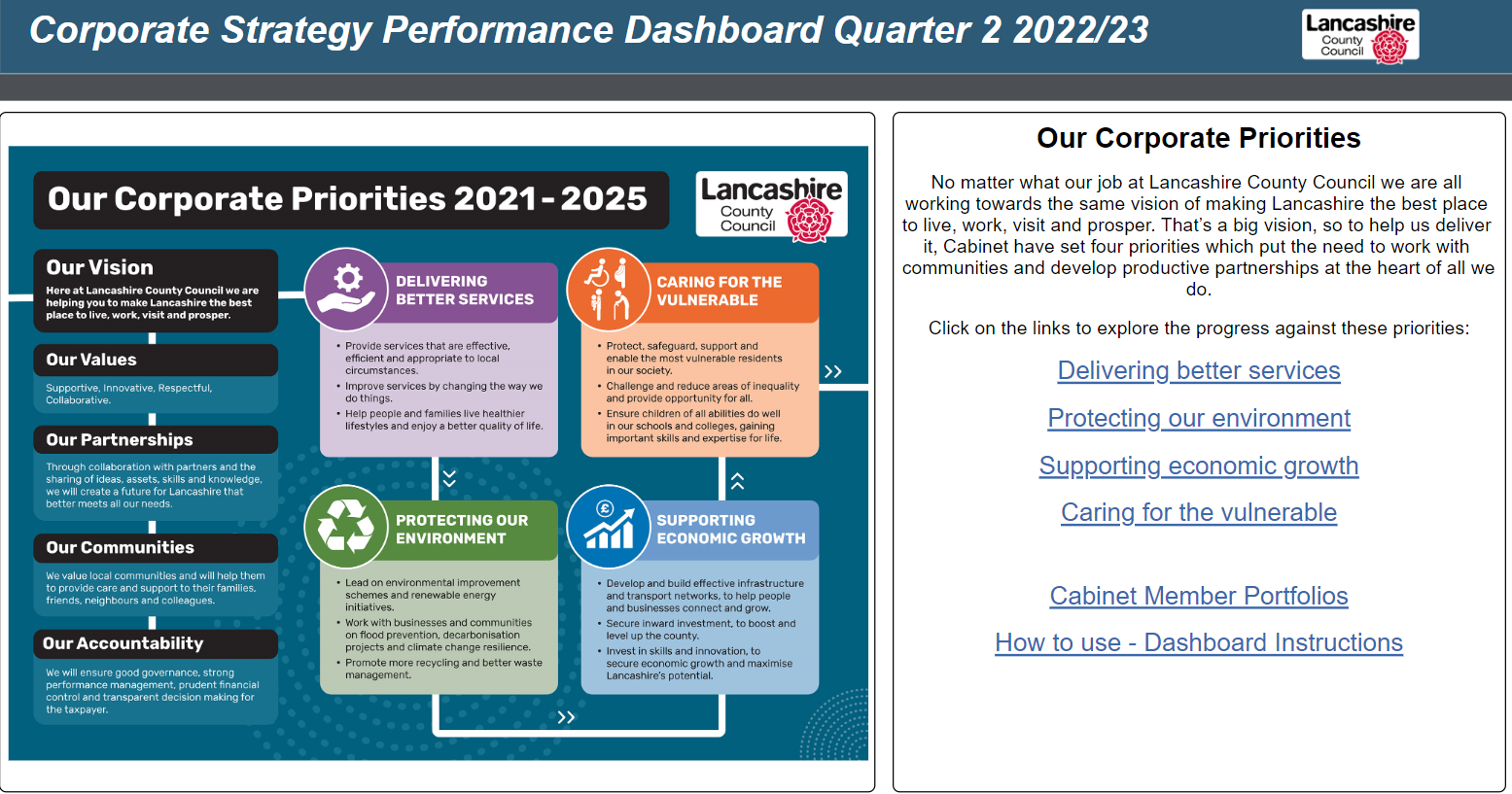 NOTE: instructions on use of the online dashboard can be found on page 2 of this report, or online hereLink to this page online: Home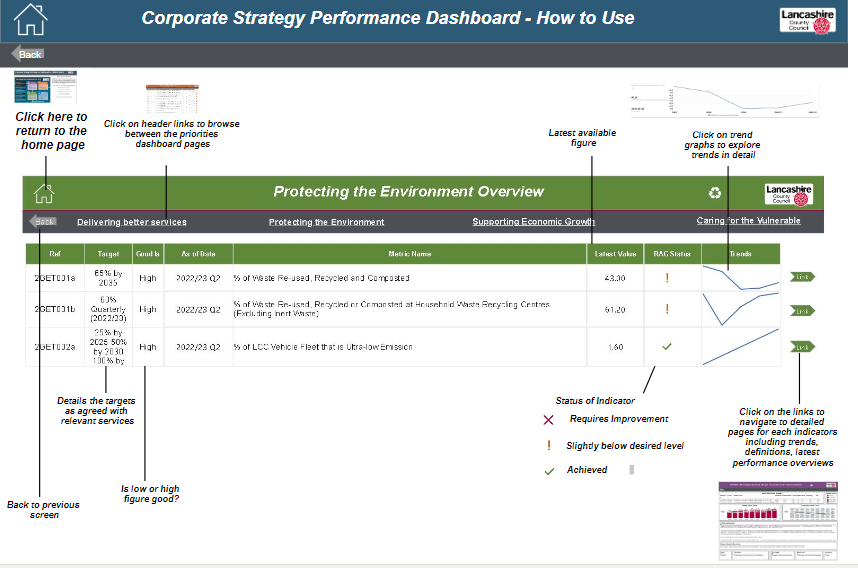 Link to this page online: How to use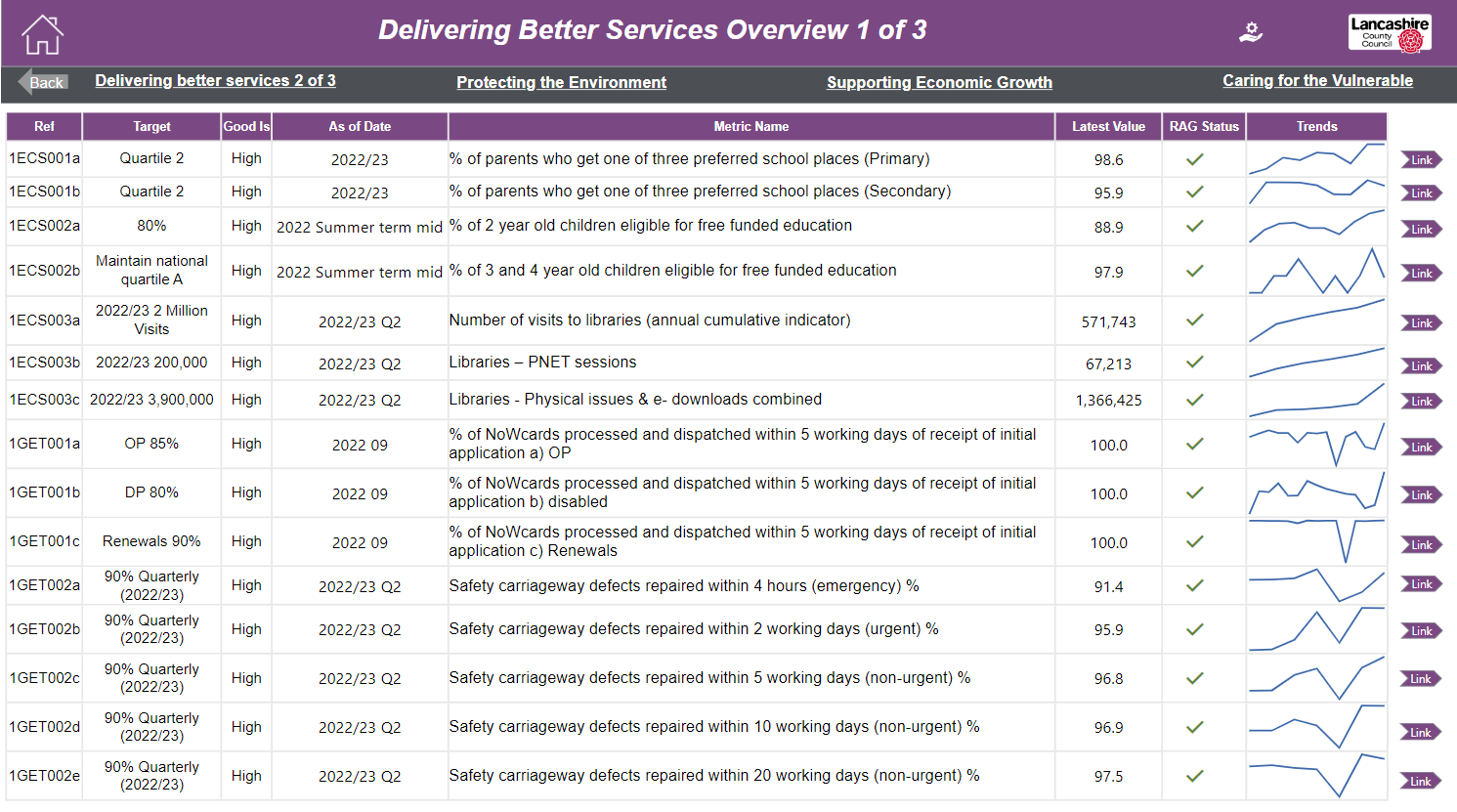 Link to this page online: Delivering Better Services Overview 1 of 3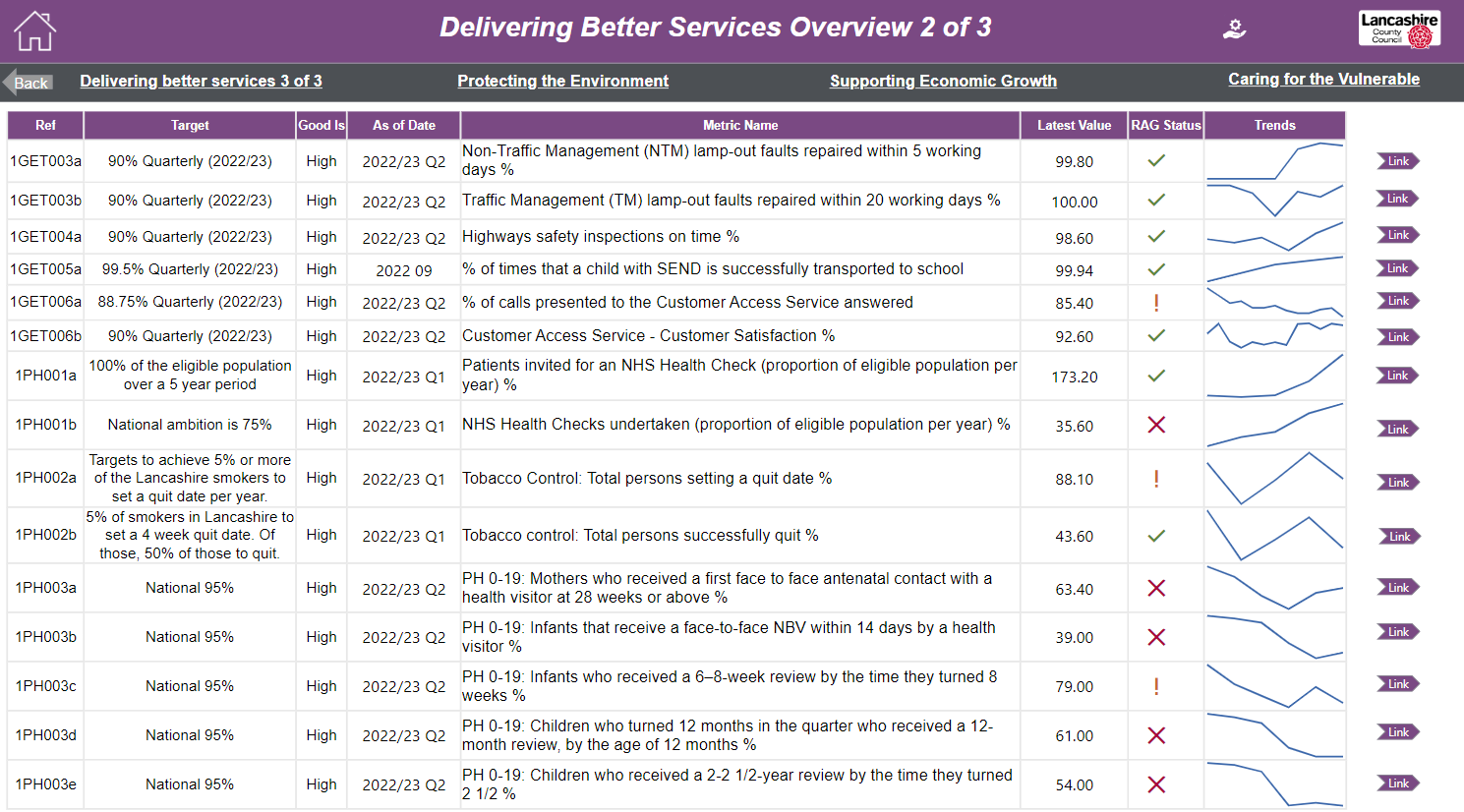 Link to this page online: Delivering Better Services Overview 2 of 3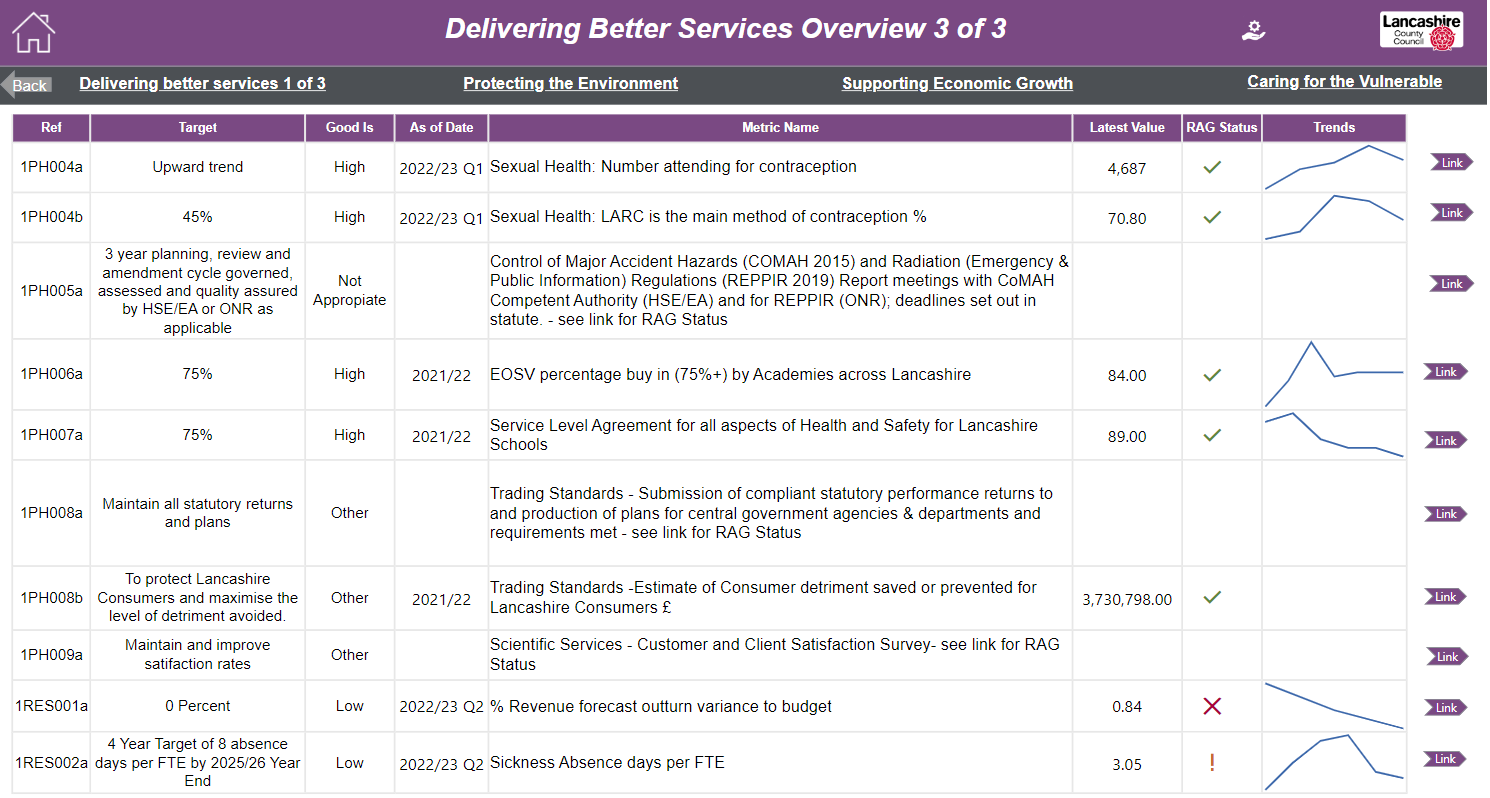 Link to this page online: Delivering Better Services Overview 3 of 3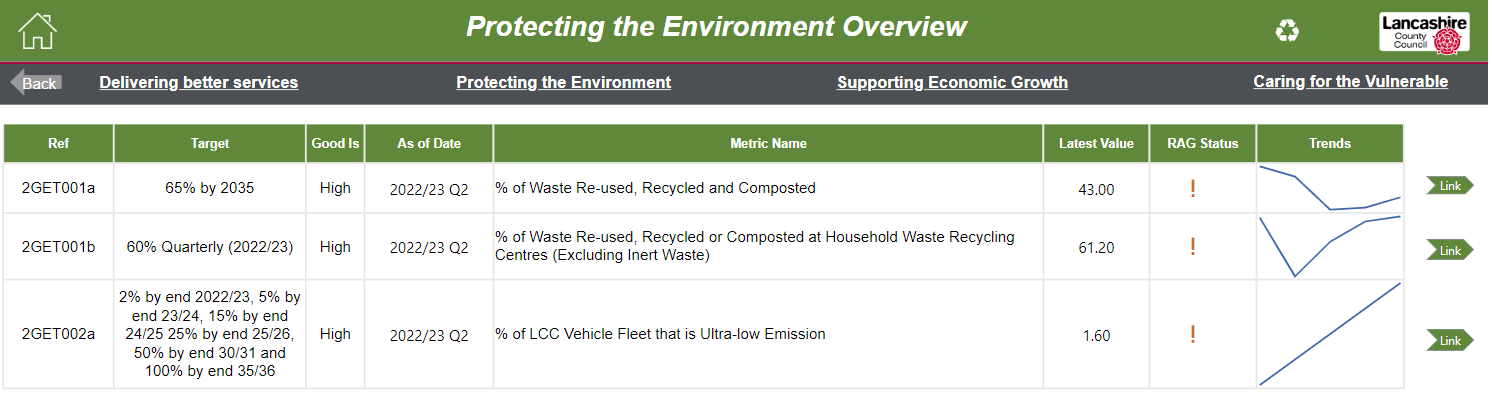 Link to this page online: Protecting the Environment Overview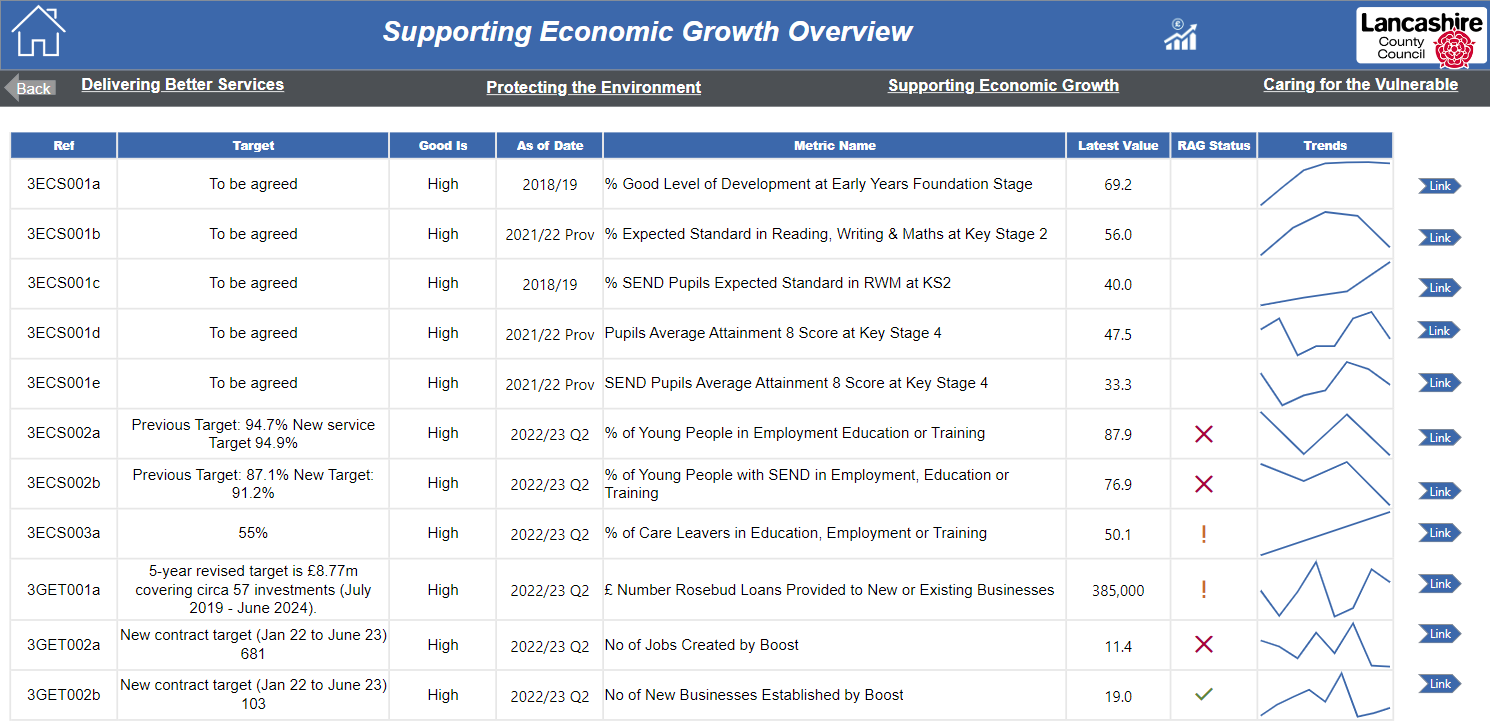 Link to this page online: Supporting Economic Growth Overview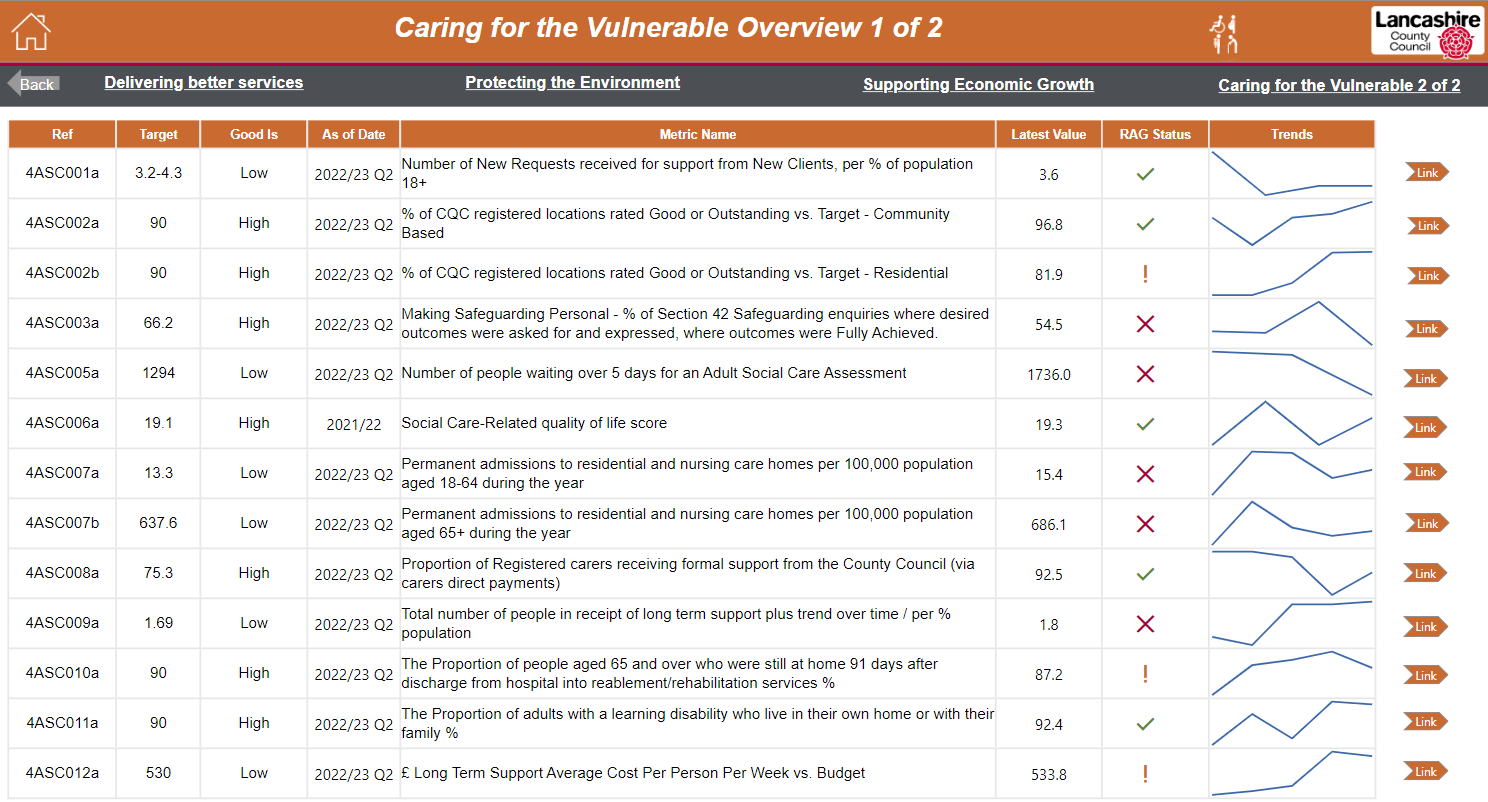 Link to this page online: Caring for the Vulnerable Overview 1 of 2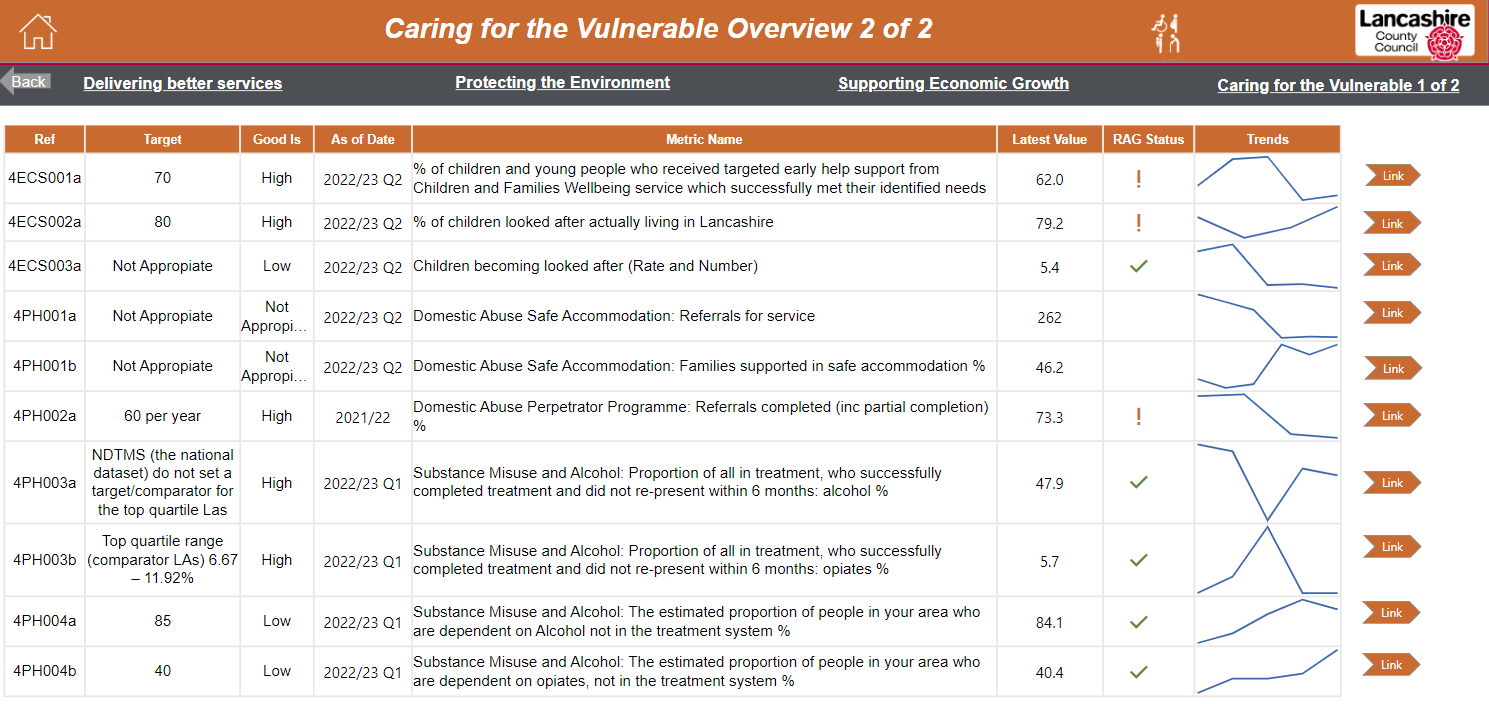 Link to this page online: Caring for the Vulnerable Overview 2 of 2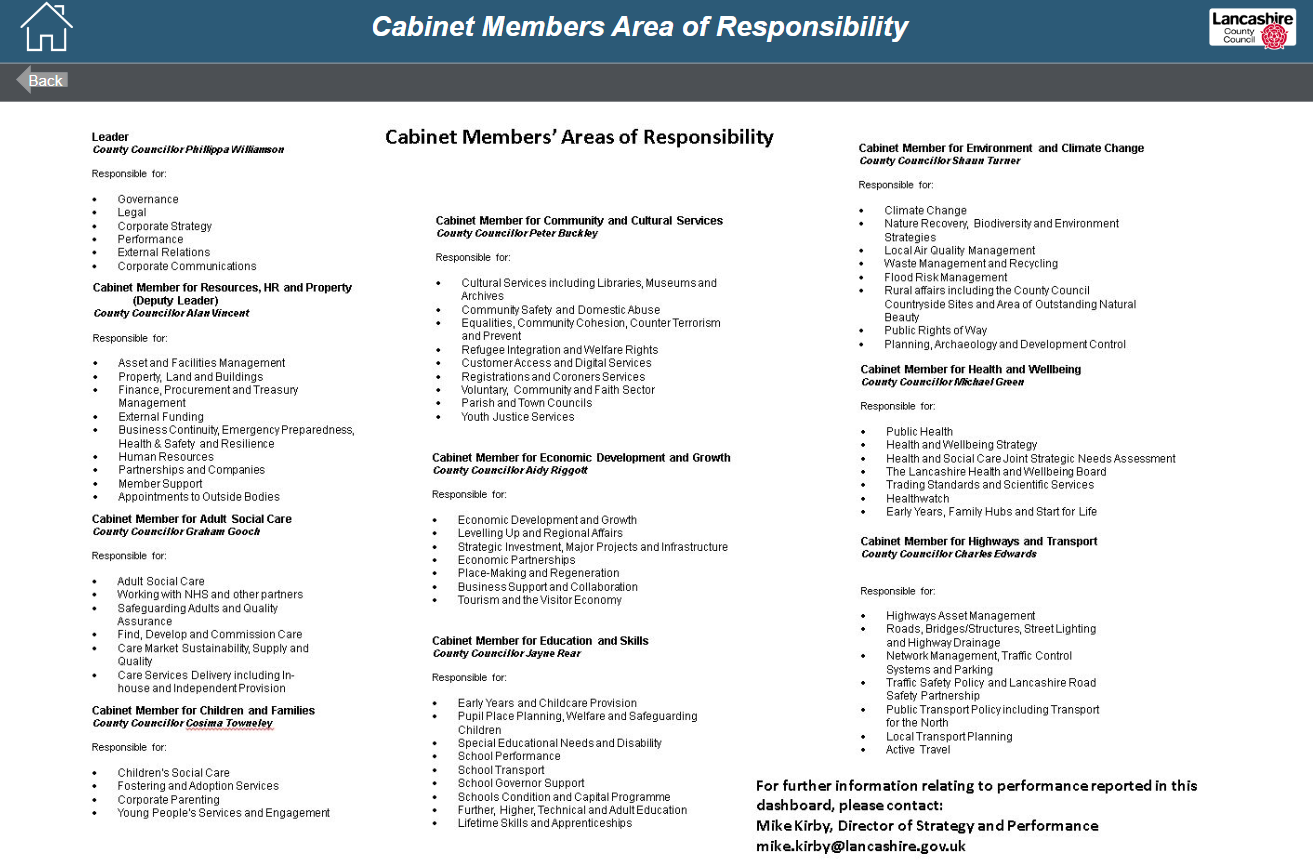 